Publicado en Mataró, Barcelona el 22/03/2016 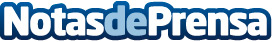 Los titulados del Master de Emprendimiento del TecnoCampus-UPF han conseguido más de 1 millón de euros de inversión para iniciar sus proyectosYa se ha abierto el periodo de inscripciones para la séptima edición de este máster, que comenzará el próximo mes de octubreDatos de contacto:Parc TecnoCampus Mataró-Maresme+34 93 169 65 01Nota de prensa publicada en: https://www.notasdeprensa.es/los-titulados-del-master-de-emprendimiento-del Categorias: Educación Cataluña Emprendedores Universidades http://www.notasdeprensa.es